FR_REVUE DE PRESSE ET PLAYLISTSCHAPELIER FOU« MÉRIDIENS » Sortie le 28 Février 2020
REVUE DE PRESSE COMPLÈTE CI-DESSOUS :
Boogie Drugstore Update du 28/05/2020 :https://www.dropbox.com/s/dzygsr9h0nuvd5c/Chapelier%20Fou%20-%20M%C3%A9ridiens%20DP%20mai%202020%20v2.pdf?dl=0EXTRAITS CI-DESSOUS : TÉLÉRAMA SORTIR LES INROCKSMAGICNOVA – Worlwide de Gilles PetersonFRANCE INTER – Par Jupiter (La Chronique de Mélanie Bauer)FIPGONZAÏLES INROCKS WEBExclue clip sur FIPA NOUS PARISARTY PARISNOUVELLE VAGUEINDIE MUSIC MOWNOLA FACE B CHAPELIER FOUFRANCE TVPLAYLISTS
Pschent MusicAu 16/01/2020Amazon Music :Les meilleures nouveautés https://music.amazon.fr/playlists/B07N9L69QS Electro'lala https://music.amazon.fr/playlists/B084RXQ464Napster :Afternoon Chill https://fr.napster.com/blog/post/afternoon-chill-follow-pl-fr Au 13/12/19Deezer :Nouveautés du vendredihttps://www.deezer.com/en/playlist/1478649355Amazon Music :Electro'lalahttps://music.amazon.fr/playlists/B082P9WBNJNouveautés Dance & Electrohttps://music.amazon.fr/playlists/B082PQ5N8BLes Meilleures Nouveautéshttps://music.amazon.fr/playlists/B082PB9S7XYoutube Music :Electro Hypehttps://music.youtube.com/playlist?list=RDCLAK5uy_kHLouvd4UJkRrDF-kcw4tOe09UVH5EZTERELEASEDhttps://music.youtube.com/playlist?list=RDCLAK5uy_mztvVkPbbOgYQFQUOi9VbLcZ4ewdmBczwFree Electronshttps://music.youtube.com/playlist?list=RDCLAK5uy_mfaclpJjW-2gPNWEPhTxG8K_EQTPGbdUgPLAYLIST WHAT THE FRANCE BUREAU EXPORT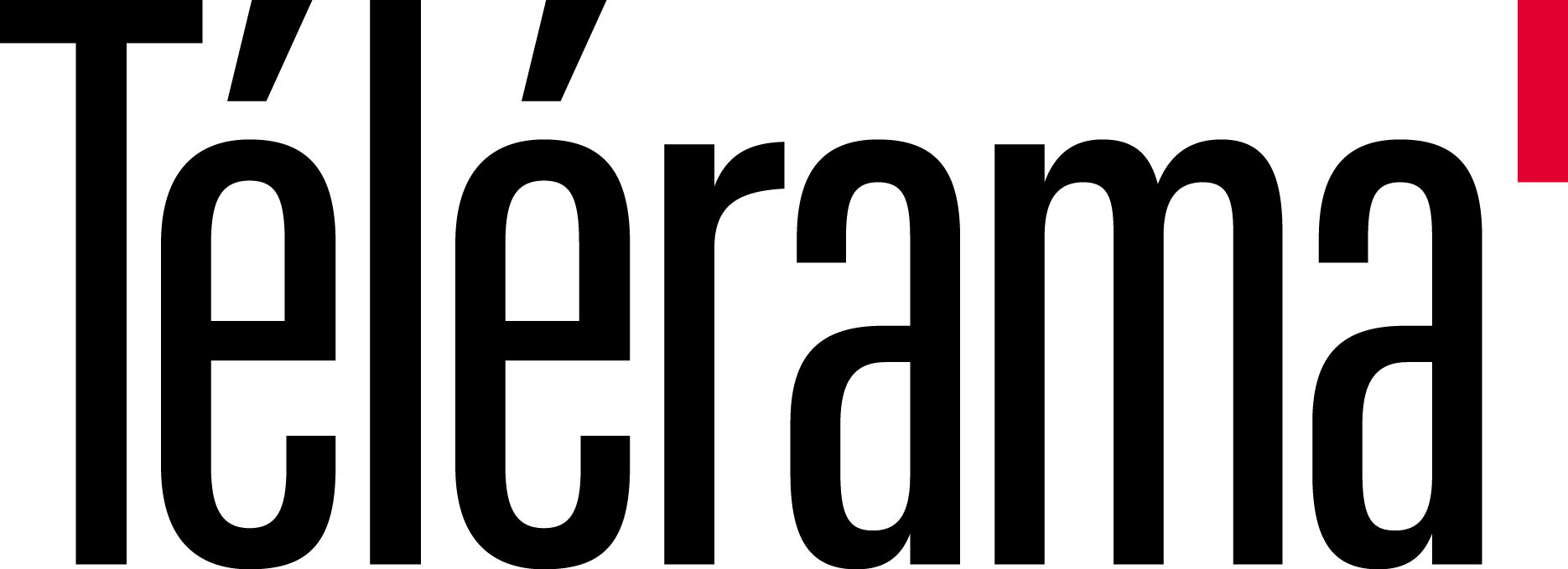 “Un merveilleux monde parallèle à cheval sur plusieurs méridiens musicaux.”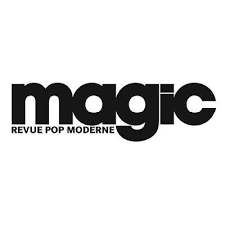 “On ne répètera jamais assez tout le bien que l’on pense de l’univers fantasque du messin Louis Warynski aka Chapelier Fou !”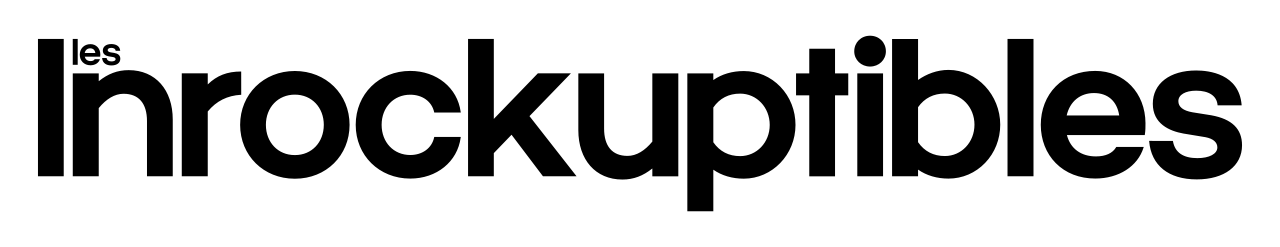 “Du génie, le messin en a toujours eu. Avec ce nouvel album, ça devient plus délicat de le nier.”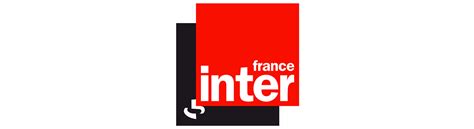 ““Méridiens”..., c’est du rêve, de la finesse, de la beauté pure, toute en maîtrise et en mélodies subtiles.” Mélanie Bauer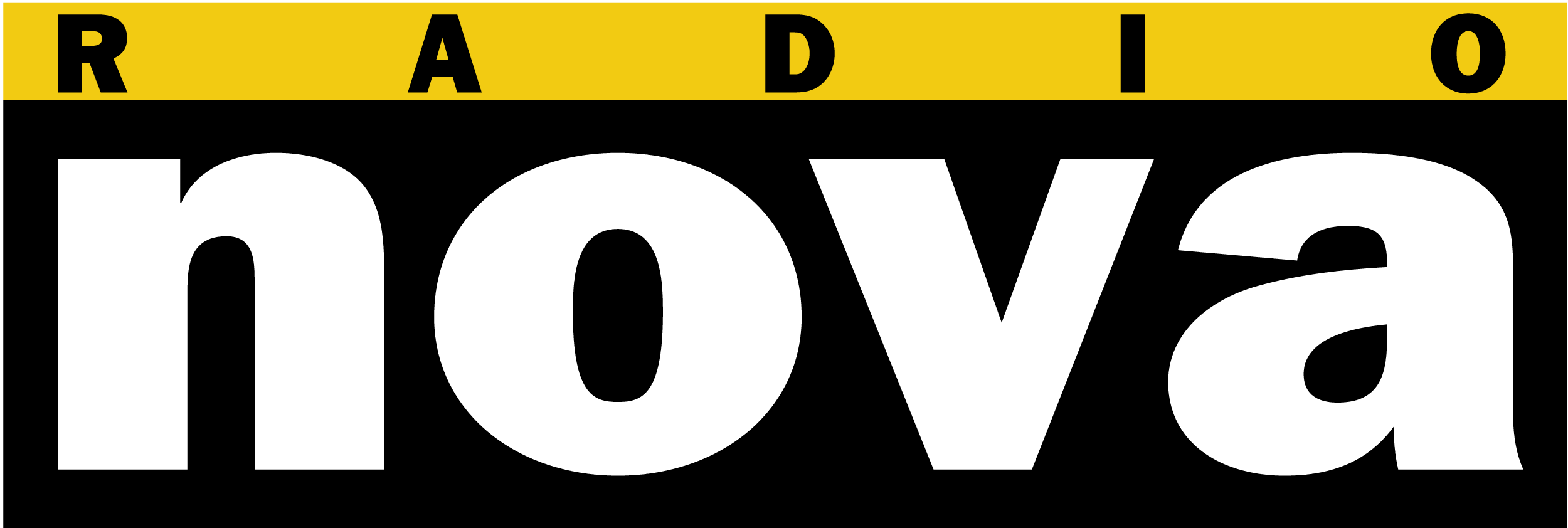 Playlist Worldwide de Gilles Peterson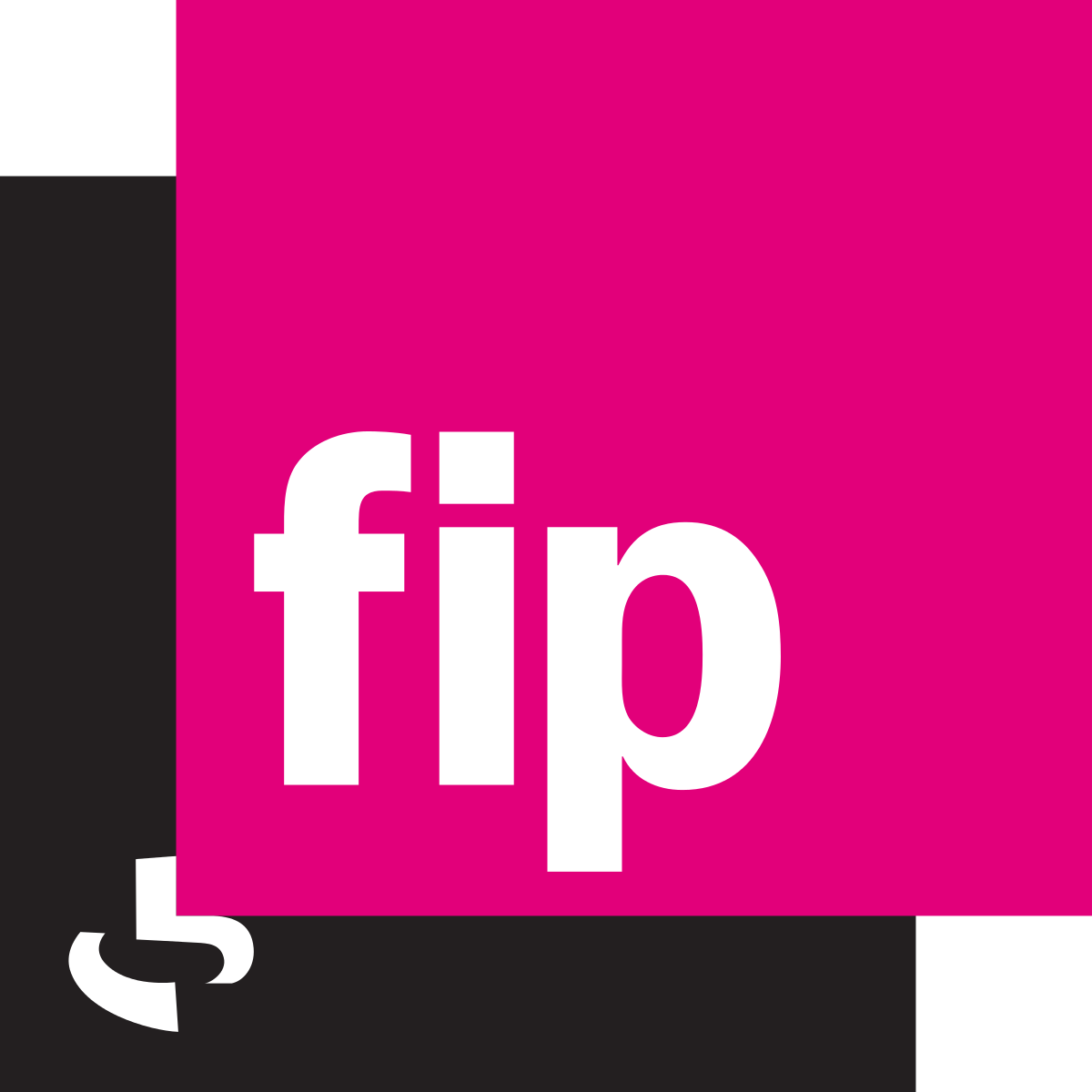 “Une errance matricielle voguant entre classique et electro.”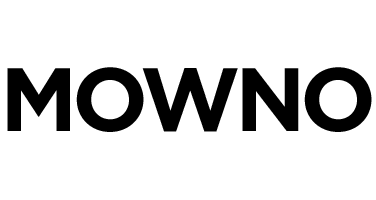 “Chapelier Fou parvient à hisser son electro singulière au rang de grande musique.”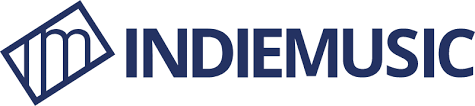 “Des milliers de kilomètres parcourus en musique, captivant et rassurant.”